Test z matematiky  - matematická triedaTest obsahuje 20 úloh.  Na vypracovanie testu máš 60 minút.V úlohách 1. až 10. vyznač jednu správnu odpoveď zo štyroch možných odpovedí. V úlohách  11.  až 20.  zapíš číselný ( slovný ) výsledok do pripravenej odpovedeRiešenie úloh1. Ktoré slovo do skupiny slov logicky nepatrí?kruhpolomer    štvorec kružnica2. Bod a úsečka tvoria istú logickú dvojicu pojmov. Ktorá dvojica pojmov nemá  rovnaký  logický vzťah?Štvorec a úsečkaŠtvorec a obdĺžnikKružnica a kruhObdĺžnik a kváder3. Ktorý obrázok je iný ako ostatné ?4. Ktorý obrázok  patrí na prázdne miesto označené otáznikom?Zadanie:   Hotel TralalandV hoteli „TRALALAND“ sa hostia môžu ubytovať v 4 štvorposteľových izbách,   v 6 trojposteľových izbách   a v  10 dvojposteľových izbách. V jedálni  tohto hotela sa nachádza 6 dvojmiestnych stolov,  10 štvormiestnych stolov a 2 šesťmiestne stoly.K zadaniu  Hotel Tralaland  sa vzťahujú úlohy 5 a 6.5. Na základe údajov uvedených v texte boli vyslovené dve tvrdenia.1. V hoteli Tralaland sa môže ubytovať najviac 56 hostí.2. V jedálni  hotela  Tralaland  je pre hostí  k dispozícii 64 miest na sedeniePosúď pravdivosť týchto dvoch tvrdení a vyber správnu odpoveď. Obidve tvrdenia sú pravdivéLen prvé tvrdenie je pravdivéObidve tvrdenia sú pravdivéLen druhé tvrdenie je pravdivé6. V ktorej možnosti kruhový diagram správne zobrazuje rozdelenie počtu všetkých miest na sedenie v reštaurácii tohto hotela?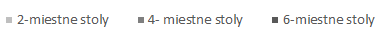 7.  Ktorá z možností zobrazuje dvakrát zväčšený zobrazený  útvar ? 8. Ktoré z uvedených čísel po zaokrúhlení na stovky sa nerovná číslu 4 000?3 9984 0154 0513 9509. Ktorý príklad má iný výsledok ako ostatné tri príklady?9 . 9 – 8 . 4 = 6 . 8 = 72 – 6 . 4 =54 : 9 + 6 . 7 = 10. Zuzka chce  obidve srdiečka nahradiť rovnakou číslicou tak, aby platilo :           68 ˃ 67Ktorú z číslic môže použiť?456711. Kamión je jazdná súprava nákladného automobilu = ťahača a  prívesu. Ťahač má dĺžku 270 cm. Príves je o 560 cm dlhší ako ťahač. Akú celkovú dĺžku má kamión? Odpoveď: Dĺžka kamiónu je ....................... cm.12. Milan si zobral na trojdňový výlet vreckové 32 eur. Prvý deň minul štvrtinu vreckového. Zvyšné vreckové si chce rozdeliť rovnako na ostatné  dva dni výletu.   Koľko eur môže Milan minúť denne v ostatné dni výletu?Odpoveď: Milan môže  v ostatné dni denne minúť ....................... eur.	13. Julka vymyslela pravidlo, podľa ktorého napísala do radu niekoľko čísel. Ktoré čísla sa skrývajú  pod symbolmi   a  ?1 ; 3 ; 6 ; 10 ;  ; 21 ; Odpoveď : Symbol  = ............ , symbol  = ............. 14. Aký je súčet najväčšieho trojciferného čísla a najmenšieho dvojciferného čísla?Odpoveď: Súčet čísel je .........................................15. Dedo Jozef má záhradu tvaru štvorca so stranou dlhou 9 m. Jeho sused Karol má záhradu tvaru obdĺžnika s  rovnakým obvodom ako má  záhrada deda Jozefa. Dĺžka susedovej záhrady je 10 m. Aká je šírka susedovej záhrady?Odpoveď: Šírka susedovej záhrady je .......................... m16.  Ôsmačka Anka skočila do diaľky 4 280 mm. Ankina spolužiačka Vierka skočila 395 cm. O koľko centimetrov je Ankin skok dlhší ako Vierkin?Odpoveď : Aničkin skok je dlhší o .................. cm. 17. Vypočítaj rozdiel čísel B a A, na ktoré ukazujú zástavky na číselnej osi.  Odpoveď : B – A  =  ...........................18. Hmotnosť hrocha Alexa  je vyjadrená trojciferným číslom, ktoré je zložené z číslic 0 , 3 a 5. (Číslice sa neopakujú). Koľko najmenej a koľko najviac kilogramov môže hroch Alex vážiť? Odpoveď: Hroch Alex môže najmenej  vážiť ........................ kg a najviac .................. kg.19. Stĺpcový diagram  zobrazuje návštevnosť kina SLÁVIA počas jedného týždňa.  Z grafu zisti, kedy navštívilo  kino viac návštevníkov, počas všetkých pracovných dní ( pondelok, utorok, streda, štvrtok, piatok),  alebo počas  všetkých víkendových   dní  (sobota, nedeľa)? Odpoveď: Kino SLÁVIA navštívilo viac  návštevníkov počas ........................................... dní. 20. Vendelín nastrihal obdĺžnik s rozmermi 15 cm a 6 cm na desať rovnakých štvorcov tak, ako je znázornené na obrázku. Vypočítaj obvod jedného  vystrihnutého štvorca. Výsledok zapíš v centimetroch.Odpoveď: Obvod jedného štvorca je .......................... cm. 1C2B3A4B5D6C7B8C9A10D111100121213 = 15,  = 2814100915816331716018305 ; 53019pracovných2012